Publicado en Madrid el 14/01/2020 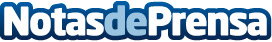 Serdicam Franquicia comunica tres nuevas adjudicaciones para sus franquicias de Navarra y TenerifeSerdicam Franquicia, la empresa referente en servicios profesionales de limpieza, sigue consolidando sus unidades franquiciadas a nivel nacional con nuevas adjudicacionesDatos de contacto:Borja SánchezDirector de Expansión de Tormo Franquicias Consulting911 592 558Nota de prensa publicada en: https://www.notasdeprensa.es/serdicam-franquicia-comunica-tres-nuevas Categorias: Franquicias Navarra Emprendedores Recursos humanos http://www.notasdeprensa.es